MODULO DI VALUTAZIONE DEL RISCHIO DI INCENDIO DELLA CHIESA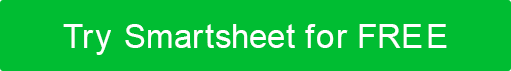 INFORMAZIONI SULLA POSIZIONEINFORMAZIONI SULL'EDIFICIOINFORMAZIONI SUGLI OCCUPANTIINFORMAZIONI GENERALILA VALUTAZIONE DEI PERICOLI LISTA DI CONTROLLO PER PER L'ALLARME E IL RILEVAMENTO INCENDI LISTA DI CONTROLLO PER LA FUGA SICURA DAI RISCHI DI INCENDIO LISTA DI CONTROLLO DELLE ATTREZZATURE ANTINCENDIO LISTA DI CONTROLLO PER LA FORMAZIONE DEL PERSONALE LISTA DI CONTROLLO VALUTAZIONEPIANO DI CONTROLLOPIANO D'AZIONEINFORMAZIONI AGGIUNTIVE ––––––––––––––––––––––––––––––––––––––––––––––––––––––––––––––––––––––––––––––––––––––––––––––––––––––––––––VALUTAZIONE CONDOTTA DADATA DI VALUTAZIONEPROSSIMA VALUTAZIONE DOVUTANOME DELLA CHIESAINDIRIZZO DELLA CHIESANOME DEL PUNTO DI CONTATTOINFORMAZIONI DI CONTATTONUMERO DI PIANIDIMENSIONE DELLA SUPERFICIE DEL PAVIMENTOOCCUPAZIONE MASSIMA DELLA CHIESAGiorni e orari di servizioDettagli costruttiviad esempio, materiali da costruzione e per pavimentiAltroTasso di occupazione approssimativo durante i normali serviziTasso di occupazione approssimativo durante i servizi specialiTasso di occupazione approssimativo quando nessun servizio in sessioneOccupanti speciali a rischio (ad esempio, ospiti con disabilità)Posizione designata degli occupanti a rischio durante il servizio, se presentiUbicazione(i) di altro personale nell'edificio (ad esempio, custodi, pratica corale, pratica strumentale)DURANTE IL SERVIZIO:Ubicazione(i) di altro personale nell'edificio (ad esempio, custodi, pratica corale, pratica strumentale)Ubicazione(i) di altro personale nell'edificio (ad esempio, custodi, pratica corale, pratica strumentale)AL DI FUORI DEL SERVIZIO: Ubicazione(i) di altro personale nell'edificio (ad esempio, custodi, pratica corale, pratica strumentale)Precedenti perdite o incidenti di incendioFonte(i) di precedenti perdite o incidenti di incendioQuali misure di controllo sono state messe in atto a causa di precedenti perdite o incidenti di incendio?Altre informazioni rilevantiSìNoN/DELEMENTO DI VALUTAZIONE DEI PERICOLINOTELe fonti di riscaldamento (fisse o a portale) sono tenute libere dai materiali combustibili?Gli adattatori multipunto e i cavi di estensione elettrica sono ridotti al minimo?Le apparecchiature elettriche vengono regolarmente ispezionate per verificare la presenza di cavi difettosi o danneggiati?È consentito fumare in loco?I materiali combustibili sono conservati in modo sicuro lontano da fonti di accensione?I liquidi infiammabili sono conservati in modo sicuro lontano da fonti di accensione?Sono in atto procedure per ridurre al minimo il rischio e proteggere dagli incendi dolosi?AltroAltroAltroSìNoN/DALLARME ANTINCENDIO E ELEMENTO DI RILEVAMENTONOTEI rilevatori di fumo vengono testati mensilmente?Le batterie dei rilevatori di fumo vengono sostituite almeno una o due volte l'anno?L'allarme antincendio è udibile da tutti gli spazi dell'edificio?Il numero e le posizioni dei punti di chiamata antincendio in tutto l'edificio sono soddisfacenti?Gli allarmi antincendio o i punti di chiamata sono ostruiti dalla vista o dall'accesso?Tutto il personale dell'edificio è a conoscenza di come lanciare un allarme?Gli allarmi antincendio sono testati e sottoposti a manutenzione in conformità alle norme BS 5839?Il sistema di allarme dispone di una batteria di riserva?AltroAltroSìNoN/DFUGA SICURA DALL'OGGETTO DI PERICOLO DI INCENDIONOTECi sono almeno due vie di fuga situate in ogni spazio?Tutte le vie di fuga sono libere e facilmente accessibili?Tutti i punti di fuga possono essere eliminati rapidamente senza l'uso di una chiave?C'è una segnaletica di uscita sufficiente in ogni spazio e conforme alla norma BS 5499?Sono necessari segnali di uscita illuminati?L'illuminazione di emergenza è in atto e funziona correttamente?Tutte le vie di uscita sono sufficientemente illuminate?L'illuminazione di emergenza è testata e mantenuta secondo BS 5266?AltroAltroSìNoN/DEQUIPAGGIAMENTO ANTINCENDIONOTEÈ disponibile un numero adeguato di estintori?Gli estintori si trovano in aree a più alto rischio di incendio?Gli estintori sono stati adeguatamente sottoposti a manutenzione e testati?Sono disponibili coperte antincendio?Nell'edificio è installato un sistema sprinkler funzionante?C'è un sistema di allagamento del gas funzionante nell'edificio?Gli impianti fissi sono testati secondo gli standard BS?Tutti i sistemi di protezione sono dotati di allarmi funzionanti?AltroAltroSìNoN/DVOCE FORMAZIONE DEL PERSONALENOTEIl personale è addestrato su come segnalare un incendio scoperto?Il personale è addestrato su come attivare l'allarme antincendio? Il personale è formato su come utilizzare un estintore?Il personale è formato sulle procedure di evacuazione?Il personale è addestrato ad avvisare altri membri del personale e del personale di un incendio?I team leader o i ruoli sono assegnati per facilitare una fuga sicura?Il personale è formato su dove andare per un punto di raccolta sicuro?Il personale è formato su pericoli specifici nei locali?AltroAltroBASSOImprobabile che provochi lesioniMEDProbabile che causi lesioni a uno o due occupantiALTOElevato potenziale di lesioni gravi o morteBASSOMEDALTOELEMENTO DI VALUTAZIONENOTEProbabilità che un incendio si verifichi o si accenda nei localiGravità delle conseguenze se dovesse verificarsi un incendio Competenza del personale sulle procedure di evacuazioneAltroAltroAltroAltroAltroAZZARDOUBICAZIONEPARTI A RISCHIOPROBABILITÀ(H,M,L)MISURE DI CONTROLLOPROPRIETARIOAZZARDOAZIONEASSEGNATO ADATA DI SCADENZANOME DEL VALUTATORE DEL RISCHIOFIRMA DEL VALUTATORE DEL RISCHIODATTEROTITOLO DEL VALUTATORE DEL RISCHIOTITOLO DEL VALUTATORE DEL RISCHIOTITOLO DEL VALUTATORE DEL RISCHIOAPPROVAZIONE DELLA DENOMINAZIONE UFFICIALEAPPROVAZIONE DELLA FIRMA UFFICIALEDATTEROAPPROVAZIONE DEL TITOLO UFFICIALEAPPROVAZIONE DEL TITOLO UFFICIALEAPPROVAZIONE DEL TITOLO UFFICIALEDISCONOSCIMENTOTutti gli articoli, i modelli o le informazioni fornite da Smartsheet sul sito Web sono solo di riferimento. Mentre ci sforziamo di mantenere le informazioni aggiornate e corrette, non rilasciamo dichiarazioni o garanzie di alcun tipo, esplicite o implicite, circa la completezza, l'accuratezza, l'affidabilità, l'idoneità o la disponibilità in relazione al sito Web o alle informazioni, agli articoli, ai modelli o alla grafica correlata contenuti nel sito Web. Qualsiasi affidamento che fai su tali informazioni è quindi strettamente a tuo rischio.